LISTA EMËRORE E INSPEKTORËVE PJESMARRËS NË TESTIM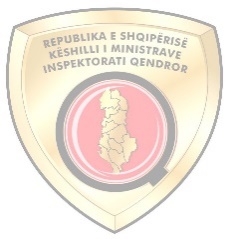    Institucioni:           AUTORITETI KOMBËTAR I USHQIMITData e testimit:    07/ 12/2022Ora                          12:30Nr.EmërMbiemërPozicioniNr. PersonalNënshkrimi1Admir KrushovaInspektor në Sektorin e Kontrollit të Ushqimit, Ushqimit për Kafshë dhe OBU2Alban BrahimiInspektor në Sektorin e Kontrollit në Pikat e Inspektimit Kufitar3Aldo SinjariInspektor në Sektorin e Kontrollit në Pikat e Inspektimit Kufitar4Arbër ShorriInspektor në Sektorin e Kontrollit në Pikat e Inspektimit Kufitar5Arsonela MioInspektor në Sektorin e Koordinimit të Kontrollit në PIK6Arta KacorriInspektor në Sektorin e Kontrollit të Ushqimit, Ushqimit për Kafshë dhe OBU7Çezar KoliciInspektor në Sektorin e Kontrollit të Ushqimit, Ushqimit për Kafshë dhe OBU8Edlira DibraInspektor në Sektorin e Koordinimit të Kontrollit të Ushqimit, Ushqimit për Kafshë dhe Operatorëve të Biznesit Ushqimor9Edmond CullhajInspektor në Sektorin e Kontrollit të Ushqimit, Ushqimit për Kafshë dhe OBU10Elvis VllamasiInspektor në Sektorin e Kontrollit të Ushqimit, Ushqimit për Kafshë dhe OBU11Erion BeqiriInspektor në Sektorin e Kontrollit të Ushqimit, Ushqimit për Kafshë dhe OBU12Fatmir IberhasajInspektor në Sektorin e Kontrollit të Ushqimit, Ushqimit për Kafshë dhe OBU